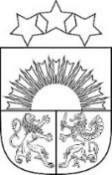 JĒKABPILS NOVADA PAŠVALDĪBAReģistrācijas Nr.90000024205Brīvības iela 120, Jēkabpils, Jēkabpils novads LV – 5201Tālrunis 65236777, fakss 65207304, elektroniskais pasts pasts@jekabpils.lv	MEDĪBU KOORDINĀCIJAS KOMISIJASSĒDES PROTOKOLS Jēkabpils novadā2021. gada 12.oktobrī                                                                                                                Nr. 1Sēde sasaukta: plkst. 10:00 Sēdi atklāj: plkst. 10:00Sēde tiek organizēta atbilstoši spēkā esošajiem valstī noteiktajiem epidemioloģiskās drošības pasākumiem, kas veicami, lai ierobežotu Covid-19 infekcijas izplatību.Sēdi vada – Komisijas priekšsēdētājs Jānis Raščevkis – Jēkabpils novada domes deputātsSēdi protokolē – Jēkabpils novada pašvaldības administrācijas juriskonsulte  Gita LočaSēdē piedalās komisijas locekļi: Andris Sēlis – Valsts meža dienesta pārstāvis;Judīte Podniece – Lauku atbalsta dienesta pārstāve; Armands Cirsis – mednieku biedrības  "LATVIJAS MEDNIEKU ASOCIĀCIJA" pārstāvis;Rihards Kadirovs – lauksaimnieku biedrības "Zemnieku saeima" pārstāvis.Sēdē nepiedalās komisijas loceklis:  Aldonis Utināns – biedrības "Latvijas Meža īpašnieku  biedrība" pārstāvis.Darba kārtībā:Par Medību koordinācijas komisijas priekšsēdētājuPar saņemtajiem iesniegumiemPar Medību koordinācijas komisijas priekšsēdētāja vietnieku___________________________________________________________________(J.Raščevskis)Ar Jēkabpils novada domes 23.10.2021. sēdes lēmumu Nr.241 (protokols Nr.9, 77.§) “Par Jēkabpils novada pašvaldības Medību koordinācijas komisijas izveidošanu ir apstiprināta Jēkabpils novada pašvaldības Medību koordinācijas komisija 6 (sešu) locekļu  sastāvā, kura darbojas atbilstoši Ministru kabineta 2014.gada 26.maija noteikumiem Nr.269 "Noteikumi par medījamo dzīvnieku nodarīto zaudējumu noteikšanu un medību koordinācijas komisijām”. Ņemot vērā, ka normatīvajos aktos ir noteikti gadījumi kad komisijai jārīkojas nekavējoties, saņemot iesniegumu par nodarītajiem postījumiem, lai nodrošinātu komisijas darba nepārtrauktību nepieciešams no komisijas locekļu vidus apstiprināt komisijas priekšsēdētāja vietnieku, kurš pilda  komisijas vadītāja pienākumus viņa prombūtnes laikā vai viņa uzdevumā. J.Raščevskis lūdz komisijas locekļus izteikt savus priekšlikumus un virza Judītes Podnieces kandidatūru Medību koordinācijas komisijas priekšsēdētāja vietnieka amatam.	Ņemot vērā komisijas locekļu izteiktos viedokļus, atklāti balsojot: PAR – 4 (Jānis Raščevskis, Andris Sēlis, Armands Cirsis, Rihards Kadirovs), PRET – NAV, BALSOJUMĀ NEPIEDALĀS – 1 (Judīte Podniece), Medību koordinācijas komisija NOLEMJ:Apstiprināt Medību koordinācjas komisijas locekli Judīti Podnieci par Medību koordinācijas komisijas priekšēdētāja vietnieci.Par saņemtajiem iesniegumiem ___________________________________________________________________(J.Raščevskis)Medību koordinācijas komisijas priekšsēdētājs J.Raščevskis informē, ka Jēkabpils novada pašvaldībā ir saņemti trīs iesniegumi: 1.Sunākstes pagasta zemnieku saimniecības “Jaunozoli”, reģistrācijas Nr.45401020221, juridiskā adrese: Jēkabpils nov., Salas pag., Sala, Viesturu iela 9 - 14, LV-5230, iesniegums par konstatētajiem medījamo dzīvnieku (mežacūku) nodarītajiem postījumiem ziemas kviešu sējumos 16 ha kopplatībā zemes vienībās ar kadastra apzīmējumu 5686 001 0088; 5686001 0175; 5686 001 0087; 5686 004 0054; 5686 004 00..; 5686 004 00..; 5686004  0039; Salas pagastā, Jēkabpils novadā; iesniegumā norādīti veiktie aizsardzības pasākumi: smakas repelenti, fiziskā atbaidīšana un gāzes skaņas lielgabals. Iesniegumā tiek lūgts apsekot norādītās zemes vienības, izmērīt postījuma platības, veikt zaudējumu aprēķinus un nodot medību tiesības vai izsniegt terminētās medību atļaujas. Medību tiesību lietotājs norādīta biedrība “Mednieku makšķernieku klubs “Sala”, reģistrācijas Nr. 40008065414. 2. Salas pagasta zemnieku saimniecība Mazās Saulespuķes, reģistrācijasNr.45401021551, juridiskā adrese Jēkabpils nov., Salas pag., Sala, Susējas iela 14 - 2, LV-5230, iesniegums par konstatētajiem medījamo dzīvnieku  nodarītajiem postījumiem (izbradāts lauks, cūku rakumi) aptuveni 8,94 ha kopplatībā zemes vienībā ar kadastra apzīmējumu 5686 001 0020 Salas pagastā, Jēkabpils novadā; iesniegumā norādīti veiktie aizsardzības pasākumi: medību torņa uzstādīšana medniekiem, smakas repelenti – odekolons cūku atbaidīšanai uz apģērba gabaliem un skaņas lielgabals. Iesniegumā tiek lūgts apsekot norādīto zemes vienību, izvērtēt postījumu apmērus, veikt zaudējumu aprēķinus un izsniegt papildus medību atļaujas briežiem un cūkām. Medību tiesību lietotājs norādīta biedrība “Mednieku makšķernieku klubs “Sala”, reģistrācijas Nr. 40008065414. . Iesniegumam pievienots:20.03.2015.Zemes nomas līgums, kas noslēgts starp Jānis Kalnejais, p.k.100443-13009, kā iznomātāju un Salas pagasta zemnieku saimniecība Mazās Saulespuķes, reģistrācijas Nr.45401021551, kā nomnieku par zemesgabalu, tai skaitā zemesgabala ar kadastra apzīmējumu 5686 001 0020, lietošanu līdz 31.12.2024.06.01.2020.Medību platību lietošanas līgums, kas noslēgts starp  Jānis Kalnejais, p.k.100443-13009,  un biedrību “Mednieku  makšķernieku klubs “Sala” par medību tiesību nodošanu  zemesgabalos, tai skaitā zemesgabalā ar kadastra apzīmējumu 5686 001 0020, beztermiņa lietošanu. 3. Kristapa Bagātā, personas kods 111190-11158, adrese Jēkabpils nov., Salas pag., Sala, Susējas iela 14/2,  LV-5230, iesniegums par konstatētajiem medījamo dzīvnieku  nodarītajiem postījumiem (izbradāts, izrakts, izēsts lauks, laukmalas) aptuveni 3 ha kopplatībā zemes vienībā ar kadastra apzīmējumu 5686 004 0030 Salas pagastā, Jēkabpils novadā; iesniegumā norādīti veiktie aizsardzības pasākumi: smakas repelenti – izsmidzināmie līdzekļi (odekolons ”Trojnoj” un Plantskydd ) dzīvnieku atbaidīšanai. Iesniegumā tiek lūgts izvērtēt postījumu apmērus, un lūgt, lai VMDpiešķir papildus medību atļaujas. Medību tiesību lietotājs norādīta biedrība “Mednieku makšķernieku klubs “Sala”. Iesniegumam pievienots:01.03.2016.Medību platību lietošanas līgums, kas noslēgts starp  Kristapu Bagāto, personas kods 111190-11158,  un biedrību “Mednieku  makšķernieku klubs “Sala”, reģistrācijas Nr.40008065414, par medību tiesību nodošanu  zemesgabalos, tai skaitā zemesgabalā ar kadastra apzīmējumu 5686 004 0030, beztermiņa lietošanu.             Komisijas locekļi diskutē par cūku populācijas īpatnībām saistībā ar ĀCM izplatību, kā arī par limitēto un nelimitēto dzīvnieku medībām un par nodarīto postījumu zaudējumu kompensēšanas iespējām. Saskaņā ar normatīvajiem aktiem par medījamo dzīvnieku nodarītajiem postījumiem atbildīgi ir medību tiesību lietotāji, tas ir, medību kolektīvi, kuriem medības ir hobijs un par to viņi nesaņem nekādu finansējumu, lai varētu segt medījamo dzīvnieku nodarītos postījumus, tāpat arī no apdrošināšanas kompānijām šos zaudējumus ir ļoti sarežģīti atgūt, jo meža dzīvnieku postījumi nekvalificējas.                  Lai komisija objektīvi izvērtētu katras puses darbību un bezdarbību atbilstoši normatīvajiem aktiem medību un dabas aizsardzības jomā saskaņā ar Ministru kabineta 2014.gada 26.maija noteikumos Nr.269 "Noteikumi par medījamo dzīvnieku nodarīto zaudējumu noteikšanu un medību koordinācijas komisijām” noteikto jāuzaicina piedalīties iesnieguma iesniedzēji un medību tiesību lietotāji. Ņemot vērā komisijas locekļu izteiktos viedokļus, atklāti balsojot: PAR – 4 (Jānis Raščevskis, Andris Sēlis, Armands Cirsis, Judīte Podniece), PRET – NAV,  ATTURAS – NAV, (BALSOJUMĀ NEPIEDALĀS - Rihards Kadirovs), Medību koordinācijas komisija NOLEMJ:Saņemto iesniegumu izskatīšanu turpināt Medību koordinācijas komisijas sēdē 2021.gada 15.oktobrī, uzaicinot piedalīties biedrības “Mednieku makšķernieku klubs “Sala”, reģistrācijas Nr. 40008065414, vadītāju A.Gādmani, Kristapu Bagāto, Salas pagasta zemnieku saimniecības Mazās Saulespuķes, reģistrācijasNr.45401021551, pārstāvi un Sunākstes pagasta zemnieku saimniecības “Jaunozoli”, reģistrācijas Nr.45401020221 pārstāvi.Sēdi slēdz: plkst. 11:50Komisijas priekšsēdētājs:				                        	J.RaščevskisSēdes protokoliste:                                                                                         G.Loča